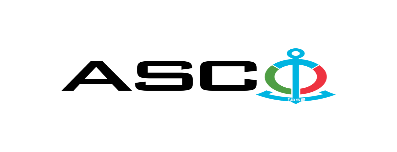 “AZƏRBAYCAN XƏZƏR DƏNİZ GƏMİÇİLİYİ” QAPALI SƏHMDAR CƏMİYYƏTİNİN№AM-092/2021 nömrəli 14.12.2021-ci il tarixində 1547 lahiyəli yeni tikilən gəmilərə nasosların satınalınması məqsədilə keçirdiyiAÇIQ MÜSABİQƏNİN QALİBİ HAQQINDA BİLDİRİŞ                                                              “AXDG” QSC-nin Satınalmalar KomitəsiSatınalma müqaviləsinin predmeti1547 lahiyəli yeni tikilən gəmilərə nasoslarQalib gəlmiş şirkətin (və ya fiziki şəxsin) adı«HİDROSERVİS» MMC Müqavilənin qiyməti20 000 AZN ƏDV-sizİş və ya xidmətlərin yerinə yetirilməsi müddəti30 GÜN ƏRZİNDƏ